PRODUCT INFORMATIE & REDEN VAN RETOUR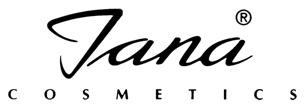 * De gegevens met een sterretje dienen verplicht ingevuld te worden.UW GEGEVENS* Uw voornaam:
 
* Uw achternaam:
 
* Uw e-mailadres:
 
* Uw telefoonnummer:* Bestelnummer:
 
* Besteldatum:PRODUCTGEGEVENS* Product:
 * Model: 						Aantal:
 * Reden van retour:BeschadigdVerkeerde bestellingVerkeerd product ontvangen
* Product is geopend:
   Ja / Nee 

Fout(en) of andere opmerkingen: